301 Largo Road | Largo, Maryland 20774 | Phone: 301-546-PGCC (7422)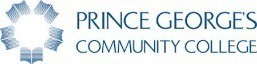 PGCC Economics, A.A. Academic Program Students transferring from PGCC with a conferred degree may transfer all of their 60 credits to NewU University. NewU will make best effort to transfer any additional credits based on NewU program requirements. PGCC Economics, A.A. Academic Program Students transferring from PGCC with a conferred degree may transfer all of their 60 credits to NewU University. NewU will make best effort to transfer any additional credits based on NewU program requirements. Catalog Year: 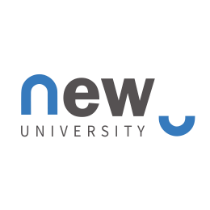 2022 – 2023NewU UniversityBachelor of Arts in Entrepreneurship ORBachelor of Arts in Creativity and Innovation ManagementOR Bachelor of Science in Computer and Data ScienceCatalog Year: 2022 – 2023NewU UniversityBachelor of Arts in Entrepreneurship ORBachelor of Arts in Creativity and Innovation ManagementOR Bachelor of Science in Computer and Data ScienceCatalog Year: 2022 – 2023NewU UniversityBachelor of Arts in Entrepreneurship ORBachelor of Arts in Creativity and Innovation ManagementOR Bachelor of Science in Computer and Data ScienceCREDITSPrince George’s Community CollegeRequirements for Economics A.A.NewU University Requirements NewU University Requirements NewU University Requirements 1PAS-1000 First Year Experience Credits: 1 (Institutional Requirement)Special Topics Seminar I: 1 credit (Core Curriculum)Special Topics Seminar I: 1 credit (Core Curriculum)Special Topics Seminar I: 1 credit (Core Curriculum)3BMT-1010 Introduction to Business Credits: 3 (Program Requirement; Critical Course)Foundational Analytics I: 1 of 4 credits (Core Curriculum);Foundational Analytics II: 1 of 4 credits (Core Curriculum);Program Elective I: 1 of 4 creditsFoundational Analytics I: 1 of 4 credits (Core Curriculum);Foundational Analytics II: 1 of 4 credits (Core Curriculum);Program Elective I: 1 of 4 creditsFoundational Analytics I: 1 of 4 credits (Core Curriculum);Foundational Analytics II: 1 of 4 credits (Core Curriculum);Program Elective I: 1 of 4 credits3EGL-1010 Composition I: Expository Writing Credits: 3 (English General Education Requirement)The Art of Persuasion I: 3 of 4 credits (Core Curriculum)The Art of Persuasion I: 3 of 4 credits (Core Curriculum)The Art of Persuasion I: 3 of 4 credits (Core Curriculum)3ACC-1001 Principles of Accounting I Credits: 3 (Program Elective) orSOC-1010 Introduction to Sociology Credits: 3 (Program Elective) orANT-1030 Introduction to Cultural Anthropology Credits: 3 (Program Elective)Organizational Behavior (Core Curriculum)Organizational Behavior (Core Curriculum)Organizational Behavior (Core Curriculum)3INT-1010 Introduction to Information Technology Credits: 3 (Computer Literacy Institutional Requirement)Foundational Analytics II: 3 of 4 credits (Core Curriculum)Foundational Analytics II: 3 of 4 credits (Core Curriculum)Foundational Analytics II: 3 of 4 credits (Core Curriculum)3MAT-1250 Applied College Algebra Credits: 3 (Mathematics Gen. Ed. Requirement; Critical Course)Foundational Analytics I: 3 of 4 credits (Core Curriculum)Foundational Analytics I: 3 of 4 credits (Core Curriculum)Foundational Analytics I: 3 of 4 credits (Core Curriculum)3EGL-1320 Composition II: Writing for Business Credits: 3 (English Gen. Ed. Requirement)The Art of Persuasion II: 3 of 4 credits (Core Curriculum)The Art of Persuasion II: 3 of 4 credits (Core Curriculum)The Art of Persuasion II: 3 of 4 credits (Core Curriculum)3ECN-1030 Principles of Macroeconomics Credits: 3 (Social Science Gen. Ed. Requirement; Critical Course)Program Elective II: 3 of 4 creditsProgram Elective II: 3 of 4 creditsProgram Elective II: 3 of 4 credits3NTR-1010 Introductory Nutrition Credits: 3 (Science Gen. Ed. Elective, No Lab) orPSC-1010 Introduction to Astronomy Credits: 3 (Science Gen. Ed. Elective, No Lab) orGEO-1010 Physical Geography Credits: 3 (Science Gen. Ed. Elective, No Lab)Independent Study II: 3 of 4 credits (Program Elective)Independent Study II: 3 of 4 credits (Program Elective)Independent Study II: 3 of 4 credits (Program Elective)3MAT-2160 Applied Calculus I Credits: 3 (Program Requirement)Data Analytics and Insight: 1 of 4 credits (Program Requirement or Elective)Program Elective II: 1 of 4 creditsIndependent Study II: 1 of 4 credits (Program Elective)Data Analytics and Insight: 1 of 4 credits (Program Requirement or Elective)Program Elective II: 1 of 4 creditsIndependent Study II: 1 of 4 credits (Program Elective)Data Analytics and Insight: 1 of 4 credits (Program Requirement or Elective)Program Elective II: 1 of 4 creditsIndependent Study II: 1 of 4 credits (Program Elective)3POS-1000 Introduction to Politics Credits: 3 (Social Science Gen. Ed. Elective) orPOS-1010 American National Government Credits: 3 (Social Science Gen. Ed. Elective) orPOS-1020 State and Local Government Credits: 3 (Social Science Gen. Ed. Elective)Modern World II: 3 of 4 credits (Core Curriculum)Modern World II: 3 of 4 credits (Core Curriculum)Modern World II: 3 of 4 credits (Core Curriculum)PHL-1090 Introduction to Logic Credits: 3 (Arts/Humanities Gen. Ed. Elective) orPHL-1010 Introduction to Philosophy: The Art of Questioning Credits: 3 (Arts/Humanities Gen Ed. Elective) orPHL-1330 Ethics Credits: 3 (Arts/Humanities Gen. Ed. Elective)Modern World I: 3 of 4 credits (Core Curriculum)Modern World I: 3 of 4 credits (Core Curriculum)Modern World I: 3 of 4 credits (Core Curriculum)4BIO-1010 General Biology Credits: 4 (Science w/Lab Gen. Ed. Elective) orGEO-1010 Physical Geography Credits: 3 (Science w/Lab Gen. Ed. Elective) andGEO-1020 Physical Geography Lab Credits: 1 (Science w/Lab Gen. Ed. Elective)Independent Study I (Program Elective)Independent Study I (Program Elective)Independent Study I (Program Elective)3HST-1410 History of the United States to 1877 Credits: 3 (Program Elective) orHST-1510 History of African Americans to 1877 Credits: 3 (Program Elective)Modern World II: 1 of 4 credits (Core Curriculum) Leadership: 2 of 4 credits (Program Requirement or Elective);Modern World II: 1 of 4 credits (Core Curriculum) Leadership: 2 of 4 credits (Program Requirement or Elective);Modern World II: 1 of 4 credits (Core Curriculum) Leadership: 2 of 4 credits (Program Requirement or Elective);3ECN-1050 Principles of Microeconomics Credits: 3 (Program Requirement)Data Analytics and Insight: 3 of 4 credits (Program Requirement or Elective)Data Analytics and Insight: 3 of 4 credits (Program Requirement or Elective)Data Analytics and Insight: 3 of 4 credits (Program Requirement or Elective)3ECN-2010 Statistics for Business and Economics Credits: 3 (Program Requirement)Program Elective I: 3 of 4 creditsProgram Elective I: 3 of 4 creditsProgram Elective I: 3 of 4 credits3ECN-2020 Money, Banking, and Finance Credits: 3 (Program Requirement)Nonprofit Management: 3 of 4 credits (Program Requirement or Elective)Nonprofit Management: 3 of 4 credits (Program Requirement or Elective)Nonprofit Management: 3 of 4 credits (Program Requirement or Elective)3INT-2150 Problem Solving with Databases Credits: 3 (Program Elective) orWMS-1010 Introduction to Women’s Studies Credits: 3 (Program Elective) orHST-1370 The World in the Twentieth Century Credits: 3 (Program Elective) orSOC-2010 Social Problems Credits: 3 (Program Elective)Nonprofit Management: 1 of 4 credits (Program Requirement or Elective);Leadership: 2 of 4 credits (Program Requirement or Elective)Nonprofit Management: 1 of 4 credits (Program Requirement or Elective);Leadership: 2 of 4 credits (Program Requirement or Elective)Nonprofit Management: 1 of 4 credits (Program Requirement or Elective);Leadership: 2 of 4 credits (Program Requirement or Elective)3SPN-1010 Spanish for Beginners Credits: 3 (Arts/Humanities Gen. Ed. Elective) orFRN-1010 French for Beginners Credits: 3 (Arts/Humanities Gen. Ed. Elective) orBMT-2750 Leadership Development Credits: 3 (Arts/Humanities Gen. Ed. Elective) orPHL-1010 Introduction to Philosophy: The Art of Questioning Credits: 3 (Arts/Humanities Gen. Ed. Elective) orPHL-1090 Introduction to Logic Credits: 3 (Arts/Humanities Gen. Ed. Elective)Understanding Other Cultures (Core Curriculum)Understanding Other Cultures (Core Curriculum)Understanding Other Cultures (Core Curriculum)3COM-1010 Foundations of Communication Credits: 3 (Program Elective) orCOM-1090 Interpersonal Communication Credits: 3 (Program Elective) orCOM-1110 Public Speaking Credits: 3 (Program Elective)The Art of Persuasion I: 1 of 4 credits (Core Curriculum);The Art of Persuasion II: 1 of 4 credits (Core Curriculum);Modern World I: 1 of 4 credits (Core Curriculum)The Art of Persuasion I: 1 of 4 credits (Core Curriculum);The Art of Persuasion II: 1 of 4 credits (Core Curriculum);Modern World I: 1 of 4 credits (Core Curriculum)The Art of Persuasion I: 1 of 4 credits (Core Curriculum);The Art of Persuasion II: 1 of 4 credits (Core Curriculum);Modern World I: 1 of 4 credits (Core Curriculum)1BMT-1500 Developing a Professional Image Credits: 1 (Program Elective) orECN-2910 Economics Internship I Credits: 1 (Program Elective)Special Topics Seminar II: 1 credit (Core Curriculum)Special Topics Seminar II: 1 credit (Core Curriculum)Special Topics Seminar II: 1 credit (Core Curriculum)60Total Credits TransferredTotal Credits Remaining at NewU University Total Credits Remaining at NewU University Total Credits Remaining at NewU University Total Credits Remaining at NewU University 60